Duke It Out!Learning Goal: I will become comfortable spouting sonnets and speaking like the bard by craftily composing an errant bat-fouling dispute with one of my classmates.The Task: Carefully compose an argument with your partner. Think of this as a very short story, therefor it needs to have an introduction, middle, and conclusion. You need to include as many insults from the list as you can while still maintaining a story that makes sense! Hint: Compose your insults by taking one insult from each of the three columns and stringing them together!Doth do use the space thither to record your script! 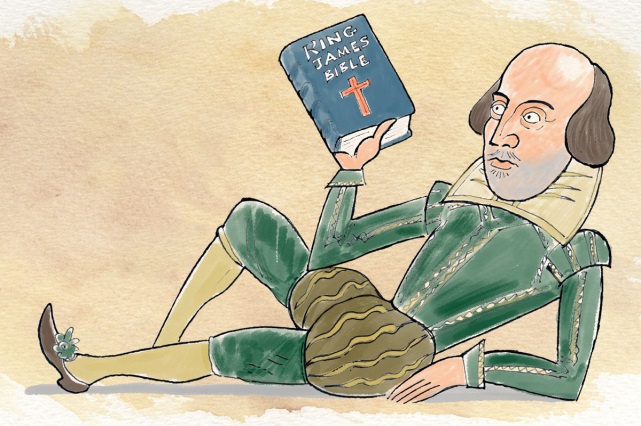 